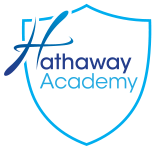 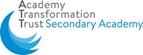 Catch-Up PremiumThe Literacy and Numeracy Catch-Up Premium gives academies additional funding to support Year 7 pupils who did not achieve the expected standards in reading or maths at the end of Key Stage 2.How much funding did we receive in 2019/2020?How do we intend to spend this year’s allocation?£18,252.00 in funding was received in 2019/2020.The Academy intends to this year’s allocation to support students in the following ways:How much funding did we receive in 2018-2019?How did we spend last year’s allocation?£18,252.00 in funding was received in 2018/2019.The Academy spent last year’s allocation to support students in the following ways:How last year’s allocation made a difference to the outcomes of the students?EnglishMathsActionsCostEnglish and Maths have an extra set in Year 7 which is made up of targeted students who follow an appropriate curriculum aimed at consolidating their skills in English and Maths. £5,000.00An English HLTA delivers individual and small group sessions to targeted students to improve reading, writing and SPAG. £4,000.00A Maths HLTA delivers individual and small groups sessions to targeted students to improve their numeracy skills. £4,000.00LSAS deliver tutor time intervention to targeted students focusing on reading and basic Maths skills.£2,500.00LSA to facilitate reading intervention using Literacy Toolkit.£2,000.00Resources for the Catch up programmes£500.00Rewards for catch up students£252.00Total£18,252.00ActionsCostEnglish and Maths have an extra set in Year 7 which is made up of targeted students who follow an appropriate curriculum aimed at consolidating their skills in English and Maths. £5,000.00An English HLTA delivers individual and small group sessions to targeted students to improve reading, writing and SPAG. £4,000.00A Maths HLTA delivers individual and small groups sessions to targeted students to improve their numeracy skills. £4,000.00LSAS deliver tutor time intervention to targeted students focusing on reading and basic Maths skills.£2,500.00LSA to facilitate reading intervention using Literacy Toolkit.£2,000.00Resources for the Catch up programmes£500.00Rewards for catch up students£252.00Total£18,252.00StudentsNumberPercentage ARE (100+) on entry10259%After ½ TermAfter 1 Term11264%After Spring ½ TermAfter 2 Terms11868%At May Half TermEnd of Year 7 Assessment13477%StudentsNumberPercentage ARE (100+) on entry11064%After ½ TermAfter 1 Term12170%After Spring ½ TermAfter 2 Terms13075%After May ½ TermEnd of Year 7 Assessment14181%